WTScada HTML5内置对象和函数说明(V5版本)全局属性列表：变量对象：本地系统变量:本地js全局变量:全局函数列表：RunView.aspx查询参数使用方法如下:例:Runview.aspx?filename=main&param1=123&param2=A在页面js代码中使用如下方式获取url参数querystring.param1 (或者querystring[“param1”]) 值为字符串123querystring.param2 (或者querystring[“param2”]) 值为字符串A也可以使用Scada.js中定义的getQueryString函数获取url参数值getQueryString(“param1”)  值为字符串123getQueryString(“param2”)  值为字符串Adisplay 函数的定义如下:function display(name, param) {    if (!_playbackmode) {        if (param) {            if (name)                location.href = "runview.aspx?filename=" + encodeURIComponent(name) + "&param=" + encodeURIComponent(param);        }        else {            if (name)                location.href = "runview.aspx?filename=" + encodeURIComponent(name);            else                location.href = "runview.aspx";        }    }};用户可以根据需要修改改函数,函数定义在lib\scada.js中内置动画说明：报警颜色对值显示控件有效，启用动态更新后报警时可以实现闪烁。闪烁动画对内部绘制的图形对象有效，使用闪烁变量进行控制。可见动画对全部对象有效，使用可见变量进行控制。WTScada HTML5系统说明：当前WTScada HTML5的服务器运行环境为ASP.Net 4.5 + IIS7+  Windows平台,客户端可使用各种现代浏览器(IE9+)画面加载过程如下：系统根据给定的filename从数据库读取图形文件配置，如果指定了画面画面替换参数文件，则进行全文本替换，根据图形文件对象判断生成需要的变量列表，生成动态对象和动画对象列表。因此是按需读取变量的，脚本中能访问的变量被限制在了该变量列表，非画面变量如果要访问则需要通过代码加入变量引用，使用addTag或者addTags函数。开始呈现画面，同时开始按设置的频率更新画面数据库和更新画面对象。每个画面可以配置独立的数据更新频率和动画更新频率，默认数据更新频率是1s，动画更新频率是0.5s，画面更新操作可以通过js脚本加入更新代码实现动态改变画面对象。图形元素的基类ht.Data参见：http://www.wtscada.com/scada/doc/jsdoc/ht.Data.html拓扑图元类型ht.Node参见：http://www.wtscada.com/scada/doc/jsdoc/ht.Node.html数据容器ht.DataModel：dm参见：http://www.wtscada.com/scada/doc/jsdoc/ht.DataModel.html所有的图元都在dm中存储查找图元一般通过tag属性进行，dm.getDataByTag(“tag1”)图形组件GraphView：g2d参见：http://www.wtscada.com/scada/doc/jsdoc/ht.graph.GraphView.html配置文件存储位置：AppData目录下的access数据库文件,复制wtscada_v5.mdb文件就可以完成备份操作,项目发布也只需要覆盖这个文件.下列IIS目录必须配置IIS用户可读写AppData,User,images运行限制：1)没有授权的情况下WTScada可以运行8小时。2)报表属于独立授权3)超过IO点数只能运行2小时4)组态模式不需要授权授权方法：1）通过组态界面“文件”菜单的“系统状态”看到注册码申请授权码。2）通过组态界面的“文件”菜单下的“后台管理”菜单进入后台。3）在系统配置栏注册码位置输入“授权码”，点击“更新配置”4）再次查看“系统状态”是否显示已经注册界面图形编程：修改文本的方法：假定对象的标识Tag属性为txt1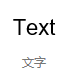 var  t = dm.getDataByTag(“txt1”);// 或者  var t = $T(“txt1”);if (t) t.setName(“文字内容”);getName()函数用于读取文字内容。绑定变量的对象鼠标写值脚本：方式一：
//鼠标点击脚本,函数类型function(data,e,values)var tagname = data.a("tagname");if (tagname){    writetag(tagname);}方式二：//鼠标点击脚本,函数类型function(data,e,values)var tagname = data.a("tagname");if (tagname){     setTagForm("",tagname,data.a("tagvalue"));   }选择多个对象可以执行批量脚本设置。名称描述说明isRuning布尔量，指示Scada已经运行只读ie布尔量，指示IE浏览器只读filenameString对象，当前文件名称只读paramnameString对象，当前参数文件名称只读sys_blink布尔量，根据设定的动画周期循环变化只读dm数据模型对象和dataModel一样dm.getDataByTag(“tag”)g2d2d图形对象GraphView对象view2d图形DIV对象view = g2d.getView();tagsList列表对象，指示当前画面需要的标量列表可以在启动脚本加入变量valuechangedcallback全局回调函数如果指定了该函数valuechangedcallback=function（tag）每次接收到数据都会被调用，可用于数据计算或者转换名称数据类型说明name字符变量名称大写type字符数据类型 Int32 Single Double String Boolean等value对象变量值status数值变量状态0 UNKNOW 1 GOOD 2 BADalarm数值报警状态 0 没有报警desc字符变量描述digcount数值小数点个数unit字符单位time字符变量时间min数值量程最小值max数值量程最大值atype数值0-5 报警类型 NotAlarm TimeoutAlarm OnAlarm OffAlarm ChangeAlarmall数值低低报警设置al数值低报警设置ah数值高报警设置ahh数值高高报警设置hs数值是否历史点 1:历史点 名称数据类型说明IOERROR布尔类型HTTP通讯故障PLAYBACKMODE布尔类型历史回放模式NORMALMODE布尔类型正常运行模式名称数据类型说明isRuning布尔类型运行状态指示isReadonly布尔类型当前用户只读模式sys_blink布尔类型系统变化ON OFFusername字符类型用户名userlevel数值类型用户权限userarea数值类型用户区域userid数值类型用户ID名称说明getinputvalue(display, value)显示输入窗口返回输入值$T(tagid)dm.getDataByTag(“tag”)的简写getTag(tag)返回当前画面数据库的变量对象getTagValue(tag)返回当前画面数据库的变量对象值addTags(tags)添加变量数组到页面数据库举例:addTags([“tag1”,”tag2”])createTag(tag)创建页面变量点addTag(tag)添加变量到页面数据库举例：addTag(“tag2”)questionbox(msg)询问对话框display(name, param)切换画面举例：display(“file1”);      display(“file2”,”p1”);display_child(child,name, param)改变子画面显示举例:   Display_child(“c1”,”smallpic”)  c1:Tag属性display_child_url(child,url)改变子画面显示举例:   Display_child(“c1”,”status.aspx”)  c1:Tag属性editor(filename)进入组态模式举例：editor();编辑默认画面或当前画面      editor(filename); 编辑当前运行画面      editor(“file2”); 编辑指定画面login()显示登陆页面logout()注销用户viewlog()显示系统日志viewstate()显示系统状态viewrealtrend(param)openrealtrend(param)显示实时趋势 param：趋势名称当参数中带’#’符号时必须使用encodeURIComponent函数viewrealtrend(’tags=ioclient.tag1,ioclient.tags’);viewrealtrend(’trend=realtrend1&title=历史趋势2’);viewhistrend(param)openhistrend(param)显示历史趋势 param：趋势名称当参数中带’#’符号时必须使用encodeURIComponent函数openhistrend(’tags=ioclient.tag1,ioclient.tags’);openhistrend(’trend=histrend1&title=历史趋势2’);writetag(tag, v,callback)写变量值举例：writetag(“ioclient.tag1”,2);callback=function(data)
writetag(“ioclient.tag2”,2,function(data){
   alert(data.msg);//data.status=0 成功});toggletag(tag,callback)切换变量值举例：toggletag (“ioclient.tag1”);callback=function(data) //data.status=0 成功addtagvalue(tag, v,callback)变量值加减操作举例：addtagvalue(“ioclient.t1”,1);callback=function(data)//data.status=0 成功setTagValue(data)当对象有tagname属性时,调用设置数据显示窗口setTagForm(disp, tagname, v)显示变量设置窗口writetagvalues(vs, callback)vs: key:value值对  {“ioclient.tag1”:1,”ioclient.tag2”:”name”}批量写值sendcommand(plug, cmdstr, callback)驱动接口发送扩展命令举例：sendcommand(“IOClient”,”start”);callback=function(data)//data.status=0 成功reload(callback)设计时,重新加载数据库变量callback=function(data)var id = data.id;// : 0 OK else errorvar m = data.msg;confirm(msg)询问对话框msg:信息内容确定返回trueshowMessage(title, msg)显示信息getInput(title, txt, action)获取输入值对话框action=function(data)showTagInfo(tagname)显示变量信息窗口showPanelInfo(title, msg, w, h, style)显示浮动jquery信息框title:标题msg:html 信息w:宽度h:高度style:样式primary,default,info,success,warning,dangersqlquery(type,sql,page,pagesize,action)数据库查询操作type：selectsql：查询字符page：第几页pagesize：分页action=function(data) data:数据表的json对象popupView(title, w, h, view)弹出子画面title:标题w，h：宽度和高度view：图形画面名称举例: popupView(“#1泵”,200,250,”pump1”)viewCurrentTags运行时显示当前画面变量数据列表stopScada停止运行当前画面startScada启动运行当前画面stopAll停止当前画面全部窗口startAll启动当前画面全部窗口startplayback从历史数据启动当前画面的回放stopplayback停止历史回放updateAlarmSetting(tag, ll, l, h, hh, callback)更新模拟量报警设置tag:变量名称ll:低低报警设置l:低报警设置h:高报警设置hh:高高报警设置callback=function(data)//data.state=0 成功changeAlarmType(tag, v,callback)修改报警设置tag:变量名称V:0-5(0:NotAlarm 1:AnalogAlarm 3:OnAlarm 4:OffAlarm 5:ChangeAlarm)callback=function(data)//data.status=0 成功updateDBTag(tags, v,callback)更新变量属性 --- 仅适合于部分实时数据库接口tags:变量名称 d1.zt.a1,d1.zt.a2callback=function(data)//data.status=0 成功//data.msg -- 返回消息getTagsValue(tags)同步读取变量值返回变量数组对象tags:变量名称 d1.zt.a1,d1.zt.a2getAllFileNames()同步读取画面列表返回值字符串数组jsonfileExist(filename)同步判断画面名称是否存在返回值true falsequeryLog(startTime, endTime, logtype,callback)logtype: syslog eventlog operatorlog alarmlog查询日志返回json 表格callback 空白情况下输出会打印到调试器linkbutton_Click(data)当对象有filename属性时，该函数执行画面跳转操作getHistValues(tags, starttime, endtime, second, callback, type) scada.js 中改函数可以打开关闭压缩,打开关闭调试信息 分析查询性能tags:逗号分割的变量名全名称  starttime 开始时间 endtime 结束时间 second 间隔秒 callback回调函数 type:用户参数callback 回调函数 function(data)updatevalues(vs, callback)vs: key:value值对  {“tag1”:1,”tag2”:”name”}LocalDB限制的IP可以设置changePassword(oldpwd,newpwd)修改当前用户的密码成功返回json   {“msg”:”ok”}changePasswordDlg()调用修改当前用户密码对话框addLog(msg,type, severity)添加日志记录msg:记录信息type:log oplog    severity:0 information 1 warning 2 erroropenh5report(name, param, hideToolbar)在新窗口打开报表页面name:报表文件命名param:报表参数, starttime=9-8&endtime=10-1hideToobar:true falseviewh5report(name, param, hideToolbar)在本窗口打开报表页面name:报表文件命名param:报表参数, starttime=9-8&endtime=10-1hideToobar:true falsedologin(user)调用登陆对话框user:显示的用户名成功返回:truedologout用户注销reloadview()重新加载页面